Условия молитвы,
 её столпы и обязательные действия.Шейх Ислама, реформатор, имам: Мухаммад ибн ‘Абду-ль-Ваххаб (да помилует его Аллах)(1115–1206 гг. х.)Выверил текст и указал источники хадисов нуждающийся во Всевышнем Аллахе, доктор шариатских наук: Са‘ид ибн ‘Али ибн Вахф аль-Кахтани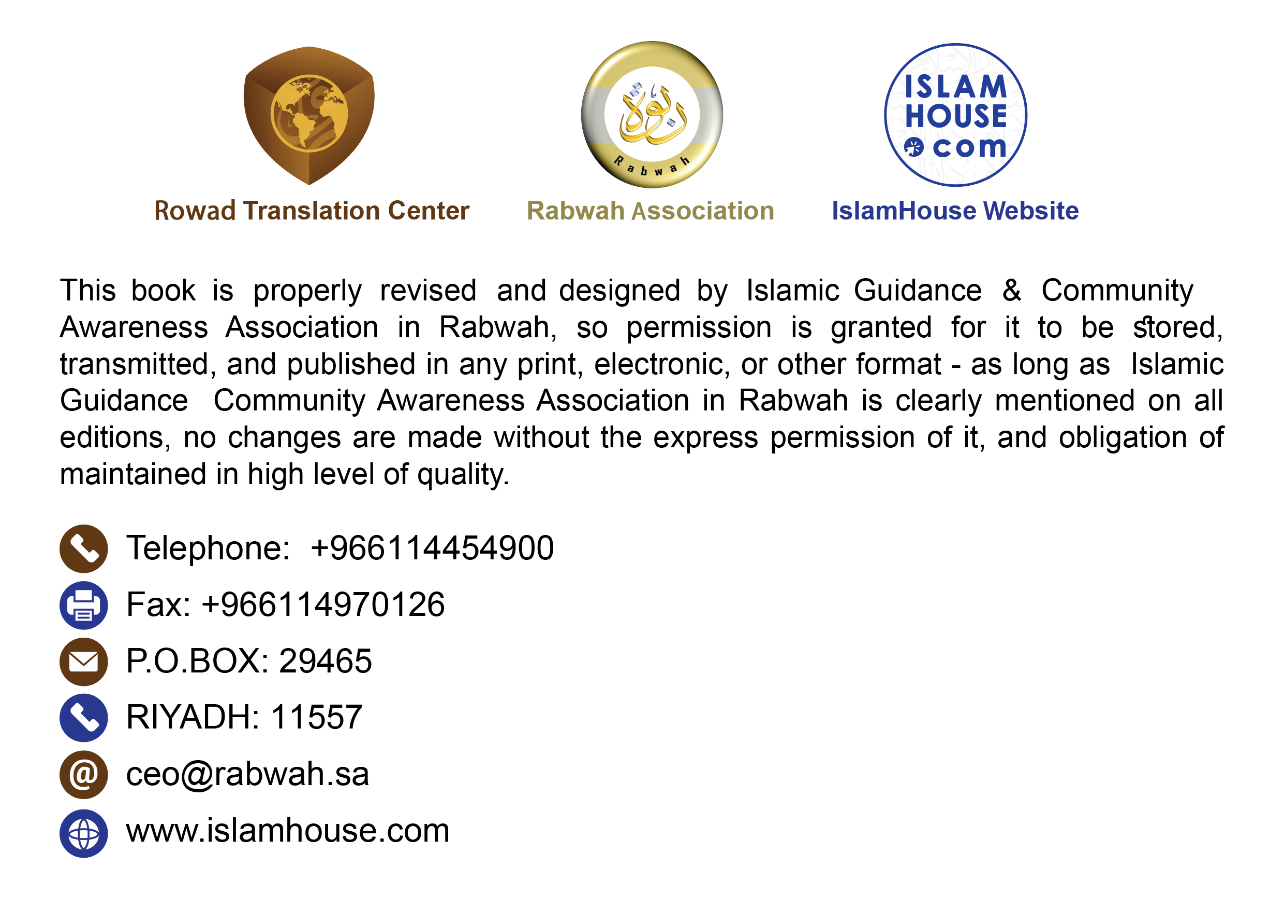 С именем Аллаха Милостивого, Милующего!Предисловие редактораПоистине, хвала принадлежит Аллаху, Его мы восхваляем и просим о помощи и прощении. Мы просим у Него защиты от зла наших душ и от наших дурных дел. Кого ведёт Аллах прямым путём, того никто не введёт в заблуждение, а кого Он вводит в заблуждение, того никто не выведет на прямой путь. И я свидетельствую, что нет божества, кроме одного лишь Аллаха, у Которого нет сотоварищей. И я свидетельствую, что Мухаммад — Его раб и Посланник. Мир и благословение Аллаха ему самому, членам его семьи и его сподвижникам. А затем…Поистине, книга «Условия молитвы, ее столпы и обязательные действия» имама Мухаммада ибн Абду-ль-Ваххаба относится к числу самых полезных книг, особенно для начинающих и простых людей. Более того, через эту книгу Аллах уже принёс пользу и обладающим знаниями, и простым людям, подобно тому, как Он принёс пользу посредством остальных трудов имама во всех уголках земли. Это одно из проявлений милости Всевышнего к нему и ко всем людям.Наш уважаемый шейх имам ‘Абду-ль-‘Азиз ибн ‘Абдуллах Ибн Баз (да помилует его Аллах) разъяснил эту благодатную книгу в мечети, которая находилась по соседству с его домом. Эту книгу читал ему имам той мечети шейх Мухаммад Ильяс ‘Абду-ль-Кадир. Было это приблизительно в 1410 г. х. Уважаемый шейх разъяснил эту книгу молящимся за пять дней, то есть за пять собраний, которые проходили во время между азаном и икаматом на ночную молитву. Это были прекрасные объяснения — точные, краткие, полезные. Общая продолжительность этих пяти уроков составила 90 минут. Они уместились на одной аудиокассете, которая хранилась у меня около 25 лет, до месяца мухаррам 1435 г. х. Именно тогда с помощью Всевышнего удалось сделать скрипт этой записи.Я проделал следующую работу:1. Я сравнил слова шейха (да помилует его Аллах) на кассете с текстовым набором его слов, как текст книги, так и комментарии, очень внимательно, слово за словом, и хвала Аллаху.2. Я сравнил текст книги «Условия молитвы, ее столпы и обязательные действия» с четырьмя другими версиями этой книги. Первая — это версия прочитанной перед шейхом книги и прослушанная им. Эту копию я и принял за основу. Следующие две версии представляли собой рукописи. Первая была полной, написанной разборчивым и красивым почерком, рукой Ибрахима ибн Мухаммада ад-Давайана, 06.05.1307 г. х., она хранится в Центре исламских исследований имени короля Файсаля (микрофильм 5258). Оригинал же документа хранится в библиотеке при мечети ‘Унайзы в аль-Касыме. Эта рукопись идёт в комплекте с несколькими другими рукописями: «Три основы», «Четыре правила», и с книгой «Отведение сомнений» — все они принадлежат перу имама Мухаммада ибн ‘Абду-ль-Ваххаба (да помилует его Аллах). Второй манускрипт можно найти в Центре имени короля Файсаля (микрофильм 5265), а оригинал его хранится также в библиотеке при мечети ‘Унайзы в аль-Касыме. Эта копия идёт в комплекте с несколькими другими рукописями: «Три основы», «Четыре правила», «Единобожие» и «Этикет отправления на молитву» — все они принадлежат перу имама Мухаммада ибн ‘Абду-ль-Ваххаба (да помилует его Аллах). К ним также прикреплена рукопись книги «Вероубеждение написанное для жителей Васита» шейха Ислама Ибн Таймийи (да помилует его Аллах). Эта вторая копия была написана в 1338 г. х. Имя переписчика не указано. Написана она разборчивым и красивым почерком, однако в ней имеется пробел со слов автора: «От того, кто ищет иную религию помимо Ислама, это никогда не будет...» — до его слов: «ему и благословение Аллаха) в два времени». Эту копию я сравнил с другими. Четвёртая версия — издание Исламского Университета имени Мухаммада ибн Сауда, редакцию которого осуществляли, сравнивая текст с рукописью 86/269, шейх ‘Абду-ль-‘Азиз ибн Зейд ар-Руми и шейх Салих ибн Мухаммад аль-Хасан.3. Я указал на различия между копиями в примечаниях.4. Я подписал названия сур и номера аятов.5. Я указал источники ко всем хадисам и преданиям.6. Я составил указатель аятов, хадисов и преданий.7. Я назвал комментарии «Отличное разъяснение достопочтимого шейха имама Ибн База». После того, как я завершил работу над этими комментариями и они были напечатаны, я решил издать текст разъясняемой книги «Условия молитвы, ее столпы и обязательные действия» со всем приложенным к нему трудом, но отдельно от комментариев, в надежде, что Всемогущий и Великий Аллах принесёт пользу через него. Причина отдельного издания самой книги заключалась ещё и в том, что издание отдельно от комментариев облегчает заучивание самого текста, особенно для начинающих, да и для остальных тоже. А желающий обратиться к комментариям может это сделать.Прошу Всевышнего Аллаха, чтобы Он сделал эту работу совершённой искренне ради Его благородного Лика, и чтобы этот труд принёс пользу автору, имаму Мухаммаду ибн ‘Абду-ль-Ваххабу (да помилует его Аллах), комментатору — нашему шейху Ибн Базу (да помилует его Аллах) — и сделал его для них частью полезного знания, и чтобы труд этот принёс пользу мне как при жизни, так и после моей кончины, и чтобы он принёс пользу всем, до кого он дойдёт. Поистине, Он, Всевышний — лучший из тех, кого просят, и щедрейший из тех, на кого возлагают надежды. И достаточно нам Его, и прекрасный Он покровитель. И нет способности изменить что-либо и силы для этого, кроме как от Него. И мир и благословения нашему пророку Мухаммаду, его близким и всем его сподвижникам!Абу ‘Абду-р-РахманСа‘ид ибн ‘Али ибн Вахф аль-КахтаниВступление было написано после беденной молитвы в среду 25.05.1435 г.х.Шестая страница первой рукописи № 5258 в Центре короля Файсаля, которая хранится в библиотеке при мечети ‘Унайзы в аль-Касыме.Пятая страница второй рукописи № 5265 в Центре короля Файсаля,которая хранится в библиотеке при мечети ‘Унайзы в аль-Касыме.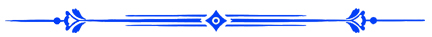 Шейх Ислама, реформатор, имам Мухаммад ибн ‘Абду-ль-Ваххаб (да помилует его Аллах) сказал следующее:С именем Аллаха Милостивого, Милующего!Условий молитвы — девять.Это Ислам, наличие разума, достижение возраста различения, устранение осквернения, устранение нечистоты, сокрытие аурата, начало времени молитвы, обращение в сторону киблы и намерение.Условие первое: Ислам, противоположностью которого является неверие (куфр). Деяния неверующего отвергаются Всевышним, что бы он ни делал,. Доказательством этого являются слова Всевышнего: «Не полагается многобожникам оживлять мечети Аллаха, свидетельствуя о собственном неверии. Тщетны их деяния, и они вечно пребудут в Огне». И слова Всевышнего: «Мы займёмся деяниями, которые они совершили, и обратим их в развеянный прах».[Условие] второе: наличие разума, противоположностью чего является безумие. Безумному не записываются никакие деяния, пока его помешательство не пройдёт. Доказательством этого является хадис: «Поднято перо от троих: от спящего, пока он не проснётся, от умалишённого, пока разум не вернётся к нему, и от ребёнка, пока он не достигнет совершеннолетия».Третье: различение, противоположностью которого является детский возраст. Оно наступает в возрасте семи лет, и затем ему велят совершать молитву, потому что Посланник Аллаха (мир ему и благословение Аллаха) сказал: «Велите своим детям совершать молитву с семи лет, ударяйте их за [отказ] совершать её с десяти и разделяйте между ними в постеле».Условие четвёртое: устранение осквернения. Это известное малое омовение (вуду), основанием для совершения которого является осквернение.У него десять необходимых условий: Ислам, наличие разума, достижение возраста различения, намерение, сохранение намерения до конца, то есть отсутствие намерения прервать совершение омовения до завершения ритуального очищения, исчезновение того, что послужило основанием для омовения, предшествующее ему подмывание либо очищение камнями после справления нужды, использование чистой и очищающей воды, дозволенность воды, устранение того, что мешает воде попасть на кожу, и наступление времени для того, чьё осквернение постоянно и кто собирается совершить обязательную молитву.А что касается обязательных действий (фард) в омовении, то их шесть: умывание лица, включая полоскание рта и промывание носа, границы же лица от начала роста волос на голове до подбородка вдоль и от одной ушной раковины до другой поперёк; мытьё рук до локтей; протирание всей головы, включая уши; мытьё ног до щиколоток; совершение этих действий по порядку; и непрерывность этих действий. Доказательством этого являются слова Всевышнего: «О те, которые уверовали! Когда вы встаёте на молитву, то омывайте ваши лица и ваши руки до локтей, протирайте ваши головы и [омывайте] ваши ноги до щиколоток» — весь аят.А доказательством порядка действий [при совершении малого омовения] служит хадис: «Начинайте с того, с чего начал Аллах».А доказательством непрерывности действий является хадис о человеке, на ноге которого осталось невымытое место после совершения омовения. Предаётся, что когда Пророк (мир ему и благословение Аллаха) увидел человека, на ступне которого осталось место размером с дирхем, на которое во время омовения не попала вода, он велел ему совершить омовение заново.Обязательным же действием в нём (ваджиб) является поминание имени Аллаха, если человек об этом помнит.А недействительным [малое омовение] делают восемь вещей: то, что выходит из двух путей, выходящая из тела обильная нечистота, потеря разума, прикосновение к женщине со сладострастием, прикосновение рукой к срамным местам — будь то половой орган, или задний проход, употребление в пищу мяса верблюда, обмывание тела покойного и отречение от Ислама, да убережёт нас Аллах от этого!Условие пятое: устранение нечистоты с трёх мест: с тела, одежды и места молитвы. Доказательством этого являются слова Всевышнего: «И одежды свои очищай».Условие шестое: сокрытие аурата. Учёные единогласны в том, что молитва того, кто молился нагим, имея возможность скрыть аурат, недействительна. Ауратом мужчины является область от пупка до колена, а у свободной женщины ауратом является всё тело, кроме лица. Доказательством этого являются слова Всевышнего: «О сыны Адама! Облекайтесь в свои украшения при каждой мечети», то есть перед каждой молитвой.Условие седьмое: наступление времени. Доказательством из Сунны является хадис о том, как Джибриль (мир ему) руководил молитвой Пророка (мир ему и благословение Аллаха) в начале времени [отведённого для совершения каждой молитвы] и в конце его, а затем сказал: «О Мухаммад, молитва совершается между этими двумя временами».И слова Всевышнего: «Поистине, верующим предписано совершать молитву в определённое время». То есть её обязательно совершать в определённые времена. А доказательством времён служат слова Всевышнего: «Совершай молитву с полудня до наступления ночного мрака и читай Коран на рассвете. Поистине, на рассвете Коран читают при свидетелях».Условие восьмое: обращение в сторону кыблы. Доказательством его являются слова Всевышнего: «Мы видели, как ты обращал своё лицо к небу, и Мы обратим тебя к кыбле, которой ты останешься доволен. Обрати же своё лицо в сторону Заповедной мечети. Где бы вы ни были, обращайте ваши лица в её сторону».Условие девятое: намерение. Место его — в сердце, произнесение же его вслух является нововведением. Доказательством является хадис: «Поистине, дела оцениваются по намерениям, и каждому человеку достанется лишь то, что он намеревался обрести».У молитвы четырнадцать столпов (необходимых составляющих): стояние при наличии способности на это; открывающий такбир; чтение «Аль-Фатихи»; поясной поклон; подъём после поясного поклона; земной поклон, совершаемый на [определенные] части тела, количество которых семь; выпрямление после него; сидение между двумя земными поклонами; спокойное совершение всех упомянутых действий; совершение их по порядку; последний ташаххуд; сидение во время его совершения; мольба за Пророка (мир ему и благословение Аллаха); и два приветствия (таслима).Первый столп (рукн) — стояние при наличии способности на это. Доказательством являются слова Всевышнего: «Оберегайте молитвы, и особенно среднюю молитву. И выстаивайте [молитву] пред Аллахом смиренно».Второй — открывающий такбир. Доказательством служит хадис: «Запрещение её — такбир, а разрешение её — таслим». А за ним следует открывающее дуа, которое является сунной. Это слова: «Пречист Ты, о Аллах, и хвала Тебе, благословенно имя Твоё, превыше всего величие Твоё и нет божества, кроме Тебя (Субханакя-Ллахумма, ва би-хамди-кя, ва табаракя-сму-кя, ва та‘аля джадду-кя, ва ля иляха гайру-кя)». «Пречист Ты, о Аллах» означает: «Я признаю, что Он непричастен ни к чему из того, что не приличествует Ему, образом соответствующим Его величию». «...И хвала Тебе» означает: «восхваление Тебе», а «благословенно имя Твоё» означает: «Благодать обретается через поминание Тебя». «Превыше всего величие Твоё» означает: «Величие Твоё огромно». «И нет божества, кроме Тебя» означает: «Нет ни на земле, ни в небесах никого достойного поклонения, кроме Тебя, о Аллах».«Прибегаю к защите Аллаха от побиваемого шайтана (А‘узу би-Лляхи мина-ш-шайтани-р-раджим)». «Прибегаю к защите» означает: ищу защиты, ищу убежище и крепко держусь за тебя, о Аллах, от шайтана. «Побиваемого»: изгоняемого, отдалённого от милости Аллаха, пусть он не повредит мне ни в моей религии, ни в моих мирских делах.Чтение «Аль-Фатихи» является столпом в каждом рак‘ате, как сказано в хадисе: «Нет молитвы у того, кто не прочитал [суру], открывающую Книгу».«С именем Аллаха Милостивого, Милующего»: благодать и испрашивание помощи.«Хвала Аллаху». Хвала: восхваление, а определённый артикль «аль» употреблён для того, чтобы охватить всю хвалу. Что же касается того прекрасного, к которому сам человек не имеет отношения, например, красоты и тому подобного, то связанное с ним восхваление обозначается словом «мадх», а не словом «хамд».«Господу миров». Господь — Он объект поклонения, Творец, Дарующий удел, Властелин, Распоряжающийся, Заботящийся обо всех творениях посредством дарования им милостей.«Миров»: всё, помимо Аллаха, относится к мирам, а Он — Господь их всех.«Милостивый»: Обладатель общей милости ко всем творениям.«Милующий» особой милостью верующих. Доказательством этого являются слова Всевышнего: «И Он милующий по отношению к верующим».«Властелину Судного дня» — Дня воздаяния и расчёта, Дня, в который каждому воздастся за его деяния: если они были благими, то и воздастся ему благом, а если они были скверными, то и воздаяние будет скверным. Доказательством являются слова Всевышнего: «Откуда ты мог знать, что такое День воздаяния? Да, откуда ты мог знать, что такое День воздаяния? В тот день ни одна душа не сможет ничем помочь другой, и власть в тот день будет принадлежать Аллаху». А также хадис от Пророка (мир ему и благословение Аллаха): «Разумный — тот, кто спрашивал с души своей и трудился для того, что после смерти, а бессильный — тот, кто позволил душе своей следовать страстям её и безосновательно надеялся получить от Аллаха [благо, для обретения которого он ничего не делал]».«Лишь Тебе мы поклоняемся». То есть мы не поклоняемся никому, кроме Тебя. Это завет между рабом и его Господом о том, что он не станет поклоняться никому, кроме Него.«И лишь тебя просим о помощи». Это завет между рабом и между Господом его о том, что он не будет испрашивать помощи у кого-либо помимо Него.«Веди нас прямым путём». «Веди нас»: укажи нам, наставь нас, укрепи нас . А «Путь»: Ислам; а некоторые сказали, что это Посланник. Также некоторыми было сказано, что это Коран. И все эти версии правильны. «Прямым»: в котором нет искривлений.«Путём тех, кого Ты облагодетельствовал»: дорогой тех, кому оказана милость. Доказательством являются слова Всевышнего: «Те, которые повинуются Аллаху и Посланнику, пребудут вместе с пророками, правдивыми мужами, павшими мучениками и праведниками, которых облагодетельствовал Аллах. Как же прекрасны эти спутники!».«Не тех, на кого Ты разгневан». Это иудеи, у которых было знание, однако они не поступали согласно ему. Таким образом ты просишь Аллаха отдалить тебя от их пути.«И не заблудших». Это христиане. Они поклоняются Аллаху, основываясь на невежестве и заблуждении. Таким образом ты просишь Аллаха отдалить тебя от их пути. Указанием на заблудших являются слова Всевышнего: «Скажи: “Не сообщить ли вам о тех, чьи деяния принесут наибольший убыток? О тех, чьи усилия оказались напрасными в мирской жизни, хотя они думали, что поступают хорошо?”» И хадис от Пророка (мир ему и благословение Аллаха): «Вы будете следовать путями тех, кто жил до вас, [так что деяния ваши будут похожи на их, как похожи] перья [одной стрелы], и даже если бы они вошли в нору варана, вы бы последовали за ними и туда». Люди спросили: «О Посланник Аллаха, ты имеешь в виду иудеев и христиан?» Посланник Аллаха (мир ему и благословение Аллаха) сказал: «А кого же ещё?» Его передают аль-Бухари и Муслим.И второй хадис: «“Иудеи разделились на семьдесят одну группу, христиане разделились на семьдесят две группы, и, поистине, эта община разделится на семьдесят три группы, и все они войдут в Огонь, кроме одной”. Мы спросили: “Что же это за группа, о Посланник Аллаха?” Он ответил: “Это те, кто придерживается того же, чего придерживаюсь я и мои сподвижники”».И поясной поклон; подъём после него; земной поклон, совершаемый на семь частей тела; выпрямление после него; сидение между двумя земными поклонами. Доказательством являются слова Всевышнего: «О те, которые уверовали! Совершайте поясные и земные поклоны...». И хадис от него (мир ему и благословение Аллаха): «Мне было велено совершать земной поклон [опираясь] на семь косточек». И спокойствие при совершении всех действий, и совершение действий по порядку. Доказательством этого является хадис о совершавшем молитву не так, как следовало, передаваемый Абу Хурайрой (да будет доволен им Аллах), который сказал: «Однажды, когда мы сидели в мечети, зашёл какой-то человек и совершил молитву. [Поднявшись], он поприветствовал Пророка (мир ему и благословение Аллаха), и тот сказал: «Вернись и помолись, ибо ты не помолился». Так повторилось три раза, а затем этот человек сказал: «Клянусь Тем, Кто послал тебя с истиной в качестве пророка, я не умею совершать её по-другому, научи же меня». Тогда Пророк (мир ему и благословение Аллаха) сказал ему: «Когда встанешь на молитву, скажи: “Аллах Велик”, потом прочти, что сможешь, из Корана, потом соверши поясной поклон, пока не замрёшь в таком положении, потом поднимись, пока не выпрямишься полностью до положения стоя, потом соверши земной поклон, пока не замрёшь в таком положении, потом выпрямись, пока не замрёшь в положении сидя, а затем поступай так во время каждой своей молитвы». И последний ташаххуд — обязательный столп. Как это пришло в хадисе от Ибн Мас‘уда (да будет доволен им Аллах), который рассказывал: «До того, как нам было предписано совершать ташаххуд, мы говорили в молитве: “Мир Аллаху от Его рабов, мир Джибрилю и Микаилю”, тогда Пророк (мир ему и благословение Аллаха) сказал: “Не говорите: ‹Мир Аллаху от Его рабов›, ведь Аллах и есть Ас-Салям, но говорите: ‹Приветствия Аллаху, молитвы и всё благое, мир тебе, о Пророк, милость Аллаха и благодать Его, мир нам и всем праведным рабам Аллаха. Свидетельствую, что нет божества, кроме Аллаха, и свидетельствую, что Мухаммад — Его раб и Посланник›”». Под приветствиями подразумевается: все возвеличивания Аллаху, Ему они принадлежат и надлежат, например: наклон, поясной поклон, земной поклон, пребывание где-либо, постоянство в совершении чего-либо и всё, посредством чего возвеличивают Господа миров, — Аллаху, и кто обращает что-то из этого не к Аллаху, тот придающий Аллаху сотоварищей неверующий. А под молитвами подразумеваются все мольбы. Также некоторые сказали, что подразумеваются пять обязательных молитв. «И всё благое Аллаху»: Аллах благой, и Он не принимает из слов и дел ничего, кроме благого. «Мир тебе, о Пророк, милость Аллаха и благодать Его»: в этих словах ты обращаешься с мольбой за Пророка (мир ему и благословение Аллаха), желая ему благополучия, милости, благодати. А к тому, за кого обращаются с мольбами, нельзя обращаться с мольбами наряду с Аллахом. «Мир нам и всем праведным рабам Аллаха»: здесь ты приветствуешь самого себя и всякого праведного раба в небесах и на земле. И салям — это мольба, поэтому за праведных обращаются с мольбами, но к ним не взывают с мольбами наряду с Аллахом. «Свидетельствую, что нет божества, кроме Аллаха, только Одного, у Которого нет сотоварища»: ты свидетельствуешь истинным свидетельством, что нет ни на земле, ни в небесах никого достойного поклонения, кроме Аллаха. И свидетельство, что Мухаммад — Посланник Аллаха (мир ему и благословение Аллаха), о том, что он раб, который не может быть объектом поклонения, и посланник, которого нельзя обвинить во лжи, но ему надлежит подчиняться и ему надлежит следовать. Аллах почтил его, сделав Своим рабом. Доказательством этого являются слова Всевышнего: «Благословен Тот, Кто ниспослал Различение [Коран] Своему рабу, чтобы он стал предостерегающим увещевателем для миров». «О Аллах, восхвали Мухаммада [и семейство Мухаммада], как восхвалил Ты Ибрахима [и семейство Ибрахима], поистине, Ты — Достойный хвалы, Славный (Аллахумма, салли ‘аля Мухаммадин ва ‘аля али Мухаммадин кя-ма салляйта ‘аля Ибрахима ва ‘аля али Ибрахима, инна-кя Хамидун, Маджид)». Восхваление от Аллаха — это когда Аллах хвалит раба Своего в высшем небесном обществе. Как передал аль-Бухари (да помилует его Аллах) в своём сборнике достоверных хадисов от Абу аль-‘Алии: «Восхваление Аллаха — это Его похвала в адрес раба Своего в высшем, небесном обществе». Также некоторые сказали, что это милость, но правильным является первое мнение. А мольбы от ангелов — это испрашивание ими прощения [для верующего]. А в случае с людьми под этим понятием подразумевается обращение к Аллаху с мольбами. «И пошли благодать…» и все что после этой мольбы — является желательными словами и действиями.Обязательных действий (ваджиб) восемь: все такбиры, кроме открывающего; слова: «Пречист Господь мой Величайший (Субхана Раббийа-ль-‘Азым)» в поясном поклоне; слова: «Да услышит Аллах тех, кто восхваляет Его (Сами‘а-Ллаху ли-ман хамида-ху)» для имама и совершающего молитву в одиночку; слова: «Господь наш, хвала Тебе (Рабба-на, ва ля-ка-ль-хамд)» для всех; слова: «Пречист Господь мой Высочайший (Субхана Раббийа-ль-А‘ля)» в земном поклоне; слова: «Господи, прости мне (Рабби-гфир-ли)» между двумя земными поклонами; первый ташаххуд и сидение во время него.Если что-то из столпов (аркян) пропущено случайно или умышленно, молитва становится недействительной из-за несовершения их. Если что-то из обязательных действий (ваджиб) пропущено умышленно, молитва становится недействительной из-за несовершения их, а если что-то из них пропущено случайно, то упущение искупается совершением двух земных поклонов, совершаемых для искупления оплошности (суджуд ас-сахв). А Аллах знает обо всём лучше. [И мир и благословения нашему господину Мухаммаду, его близким и его сподвижникам].